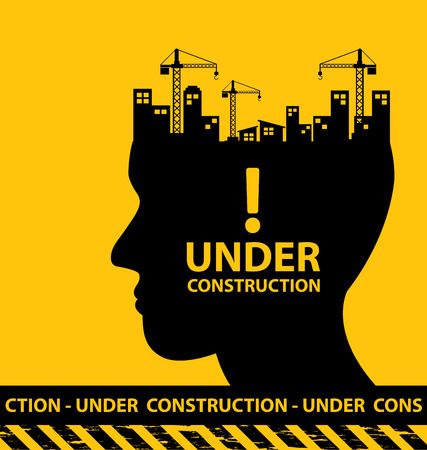 	Check back in August